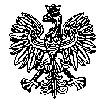 KOMENDA  WOJEWÓDZKA  POLICJIz siedzibą w RadomiuSekcja Zamówień Publicznych	ul. 11 Listopada 37/59, 26-600 Radom		fax. 47 701 31 03          Radom, dnia  04.04.2024r.ZP – 871 /24INFORMACJA Z OTWARCIA OFERTdotyczy postępowania o udzielenie zamówienia publicznego ogłoszonego na roboty budowlane
w trybie podstawowym z możliwością prowadzenia negocjacji, na podstawie art. 275 pkt 2
 w przedmiocie zamówienia: „Remont łazienek w KWP z siedzibą w Radomiu ( roboty budowlane będą realizowane w czynnym obiekcie ) – Część I” Nr sprawy 8 /24 ( ID 902717 )Nr wewnętrzny postępowania 8 /24 ( ID 902717 )Nr ogłoszenia o zamówieniu w BZP: 2024 /BZP 00247435/01 z dnia 15.03.2024 rokuZamawiający - Komenda Wojewódzka Policji z siedzibą w Radomiu, działając na podstawie 
art. 222  ust. 5 ustawy z dnia 11 września 2019r. Prawo zamówień publicznych ( Dz. U. z 2023r. poz. 1605 i 1720 z późn. zm. ) informuje, iż w wyznaczonym przez Zamawiającego terminie tj. do dnia 04.04.2024r., do godziny 11:00 – wpłynęła jedna oferta  w przedmiotowym postępowaniu prowadzonym za pośrednictwem platformazapupowa.pl pod adresem: https://platformazakupowa.pl/pn/kwp_radom  ( ID 902717 ).   Nazwy albo imiona i nazwiska oraz siedziby lub miejsca prowadzonej działalności gospodarczej albo miejsca zamieszkania Wykonawców, których oferty zostały otwarte, ceny lub koszty zawarte w ofertach:OFERTA NR 1    Instal – kompleks Łukasz AdamczykMałęczyn, ul. Bankowa 10826-634 GózdCena brutto oferty - 271 584,00 zł       Z poważaniem									           KIEROWNIKSekcji Zamówień PublicznychKWP z siedzibą w Radomiu                                                                                                                                                                                               / - / Justyna KowalskaInformację z otwarcia ofert  opublikowano na platformie zakupowej Open Nexus, pod adresem www.platformazaqkupowa.pl/pn/kwp_radom w dniu 04.04.2024r.Opr. A.S.